LA SCUOLA FORENSE OBBLIGATORIA2022/23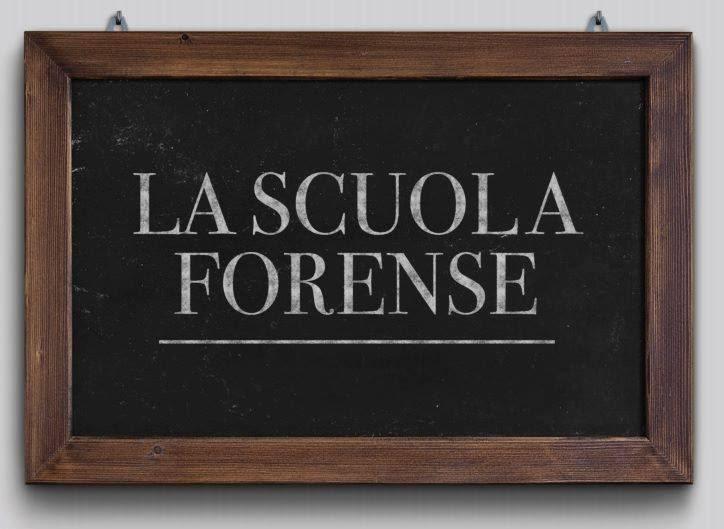 Coordinatore Area Civile: Avv. Nicolò Maggiora (nicolo.maggiora@elexi.it) Coordinatore Area Penale: Avv. Davide Papuzzi (davidepapuzzi@yahoo.it) Tutor Area Civile: Avv. Alberto Parmentola (alberto.parmentola@gmail.com), Avv. Vittorio Tinivella (vtinivella@mdtstudiolegale.it) Tutor Area Penale: Avv. Ricardo Miguel Regis (avvocato.regis@gmail.com), Avv. Krizia Carlisi (krizia.carlisi@gmail.com) Segreteria: scuolaforense@ordineavvocatitorino.itPagina Linkedin: Scuola Forense Torino https://www.linkedin.com/company/79059365/admin/Salvo diversa indicazione,le lezioni del venerdì si terranno in presenza, presso l’Aula 74 del Consiglio dell’Ordine degli Avvocati di Torino, dalle 14;le esercitazioni del sabato si terranno in presenza, presso l’Aula 74 del Consiglio dell’Ordine degli Avvocati di Torino, dalle 9. NB: il programma potrà subire variazioni.  SEMESTRE NOVEMBRE 2022 – MARZO 2023  SEMESTRE NOVEMBRE 2022 – MARZO 2023  SEMESTRE NOVEMBRE 2022 – MARZO 2023  SEMESTRE NOVEMBRE 2022 – MARZO 2023 LEZIONE-DOCENTIDATAHMACRO AREANovità Giurisprudenziali in materia penale sostanziale e processuale.Avv.ti Francesco Crimi e Giuseppe CaprioliVENERDI 4.11.22 4Diritto penale e processuale penaleNovità Giurisprudenziali in materia civile sostanziale e processuale.Avv. Prof. Edoardo FerranteVENERDI 11.11.224Diritto civile e processuale civileDubbi e consigli per la prova orale. Gli errori da evitare.Avv.ti  Davide Papuzzi e Nicolò Maggiora VENERDI 25.11.223Teoria e pratica del linguaggio giuridico; argomentazione forense11"Alfabetizzazione" all'informatica giuridica – I depositi telematici - La ricerca telematica del precedenteAvv.ti Giuseppe Vitrani e Erica Gilardino con Tutor SFVENERDI 2.12.224Processo telematico - Tecniche della ricerca anche telematica delle fonti e del precedente giurisprudenzialeI doveri deontologici nell’ambito dello studio professionale: i rapporti con i colleghi, con i collaboratori e con i clienti.Avv.ti Carlo Cavallo e Amedeo Rosboch (Consiglieri Ordine Avvocati Torino)VENERDI 16.12.223Deontologia - Organizzazione e amministrazione dello studio professionale7Il procedimento amministrativo: profili sostanziali e processualiAvv. Helga GaruzzoVENERDI 13.01.234Diritto amministrativo sostanziale e processualePrincipi di diritto tributario - I regimi fiscali del professionista - La tassazione diretta e indiretta - Adempimenti dichiarativi - Casi e simulazioni.Avv. Paolo SpigaVENERDI 20.01.233Diritto tributario - Profili contributivi e tributari della professione di avvocato -Previdenza forenseL’ordinamento penitenziario -  Le misure alternative alla detenzioneAvv. Davide Mosso  VENERDI 27.01.233Elementi di ordinamento giudiziario e penitenziario10I modi di estinzione delle obbligazioni diversi dall’adempimento; la cessione dei crediti.Avv. Andrea RicuperatiVENERDI 3.02.234Diritto civile e processuale civileEsercitazioneI modi di estinzione delle obbligazioni diversi dall’adempimento; la cessione dei crediti.Avv. Andrea RicuperatiSABATO 11.02.234Diritto civile e processuale civileGli atti introduttivi del giudizio civile e penaleAvv.ti Lorenzo Vitali e Roberto AlbertoVENERDI 17.02.234Tecnica di redazione degli atti giudiziari in conformità al principio di sinteticità e dei pareri stragiudiziali nelle varie materie del diritto sostanziale e processuale Correzione pubblica esercitazioneI modi di estinzione delle obbligazioni diversi dall’adempimento; la cessione dei crediti.Avv. Andrea RicuperatiData da definire 1Diritto civile e processuale civilePROVA SIMULATA FACOLTATIVASABATO 18.02.23(Maxi aula 1)Diritto civile e processuale civileIl danno antitrust Avv. Prof. Edoardo Ferrante VENERDI 24.02.23(Maxi aula 1)3Diritto civile - Diritto dell’Unione europea16Tassatività e determinatezza della fattispecie ed analisi degli elementi soggettivi del reato:casi pratici e problem solving in tema di successione di leggi penali,imputabilità e cause di giustificazione, qualificazione del dolo e tipicità dei reati colposiAvv. Guido ConteVENERDI 3.03.234Diritto penale e processuale penaleEsercitazioneTassatività e determinatezza della fattispecie ed analisi degli elementi soggettivi del reato:casi pratici e problem solving in tema di successione di leggi penali,imputabilità e cause di giustificazione, qualificazione del dolo e tipicità dei reati colposiAvv. Guido ConteSABATO 11.03.234Diritto penale e processuale penaleIl principio costituzionale di eguaglianza Prof. Giorgio Sobrino - Prof.ssa Maria Chiara Ruscazio  VENERDI 17.03.234Diritto costituzionale - Diritto ecclesiasticoCorrezione pubblica esercitazioneAvv. Guido ConteData da confermare1Diritto penale e processuale penalePROVA SIMULATA FACOLTATIVASABATO 18.03.23Diritto penale e processuale penaleIl trasferimento d’aziendaAvv. Prof. Mia Callegari Il licenziamento Avv. Diego Di Rutigliano VENERDI 24.03.20234Diritto del lavoro - Diritto commercialeL’appello civile e penale – I motivi di appello - Casi e simulazioniAvv.ti Raffaele La Placa e Roberto CapraVENERDI 31.03.20234Tecniche impugnatorie - Procedure alternative per la risoluzione delle controversie (processuale civile e penale)21ORE TOTALI65APRILE QUIZ da confermare